БІЛОЦЕРКІВСЬКА МІСЬКА РАДАКИЇВСЬКОЇ ОБЛАСТІР І Ш Е Н Н Явід 25 травня  2017 року                                                                      № 904-32-VIIПро надання дозволу на розроблення проектуЗемлеустрою щодо відведення земельної ділянки в оренду фізичній особі Луцишину Михайлу ВолодимировичуРозглянувши заяву фізичної особи, протокол постійної комісії з питань  земельних відносин та земельного кадастру, планування території, будівництва, архітектури, охорони пам’яток, історичного середовища та благоустрою від 13 квітня 2017 року № 83, відповідно до ст. 12, 93, 116, 123,124 Земельного кодексу України,  ст. 50 Закону України «Про землеустрій», п.34 ч.1 ст. 26 Закону України «Про місцеве самоврядування в Україні», міська рада вирішила:         1. Відмовити в наданні дозволу на розроблення проекту землеустрою щодо відведення земельної ділянки в оренду фізичній особі Луцишину Михайлу Володимировичу для будівництва і обслуговування житлового будинку, господарських будівель і споруд за адресою: пров. Кар’єрний, 24, орієнтовною площею 0,0226 га, за рахунок земель населеного пункту м. Біла Церква, відповідно до  ст. 134 Земельного кодексу України2. Контроль за виконанням цього рішення покласти на постійну комісію з питань  земельних відносин та земельного кадастру, планування території, будівництва, архітектури, охорони пам’яток, історичного середовища та благоустрою.Міський голова                               	              Г.А. Дикий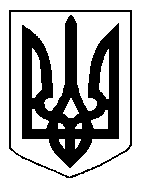 